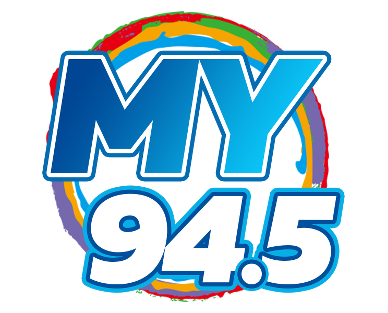 My 94-5 Lyric SheetTHEME AOriginal: More music variety… My 94 5New: (Your lyrics here)THEME BOriginal: More music variety… My 94 5New: (Your lyrics here)THEME COriginal: More music variety… My 94 5New: (Your lyrics here)THEME DOriginal: More music variety… My 94 5New: (Your lyrics here)THEME EOriginal: More music variety… My 94 5New: (Your lyrics here)THEME FOriginal: More music variety… My 94 5New: (Your lyrics here)THEME GOriginal: More music variety… My 94 5New: (Your lyrics here)THEME HOriginal: More music variety… My 94 5New: (Your lyrics here)TOP OF HOUROriginal: More Music Variety… My 94 5… MadisonNew: (Your lyrics here)WEATHERFront: Madison WeatherNew: (Your lyrics here)Tag: More Music Variety… My 94 5New Tag: (Your lyrics here)